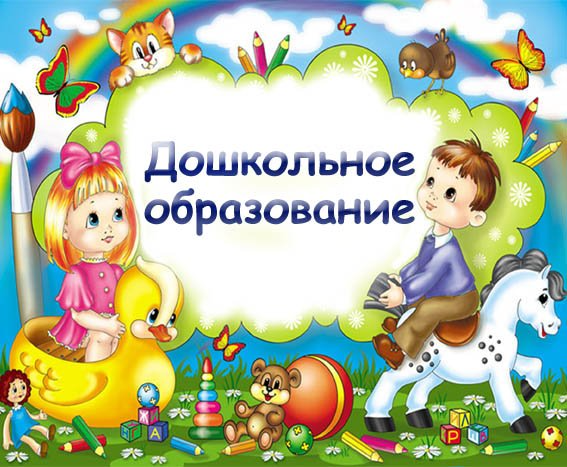 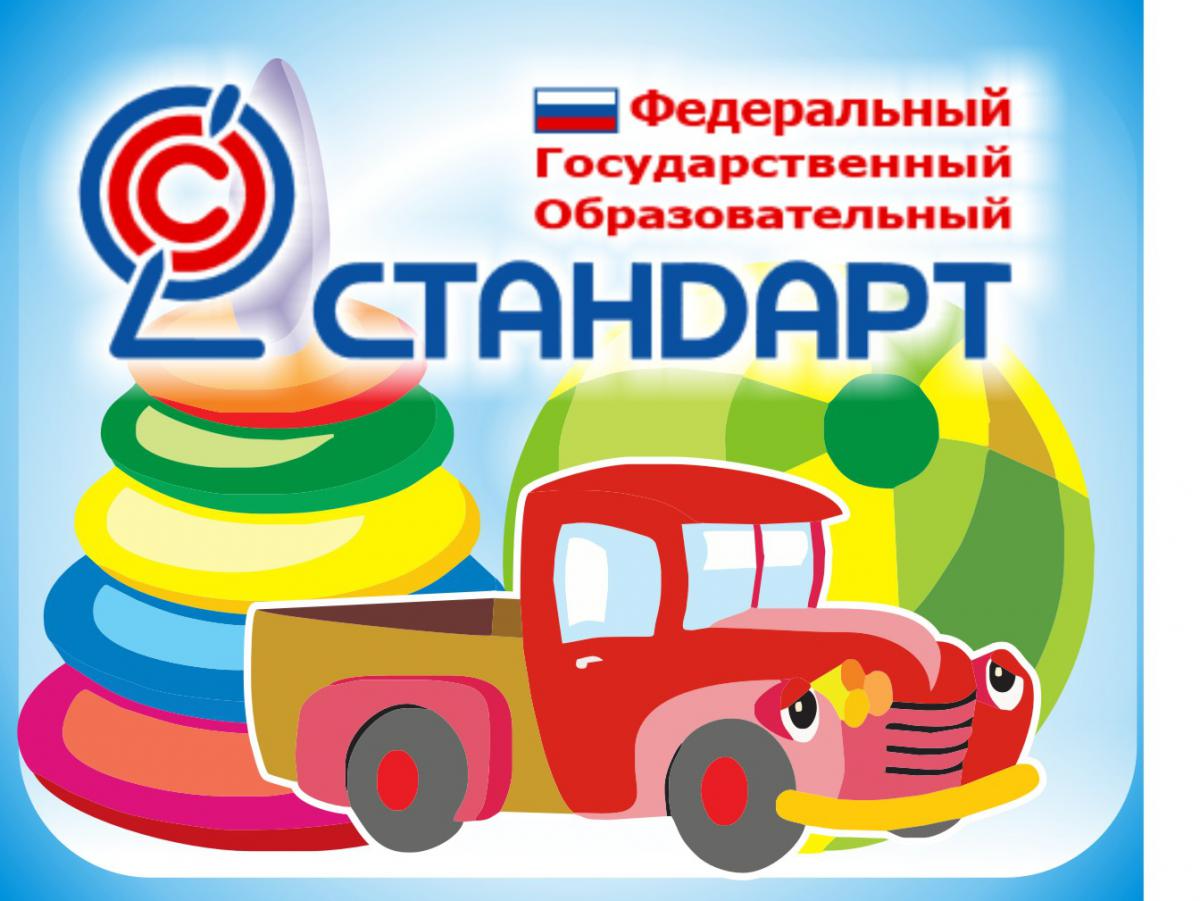 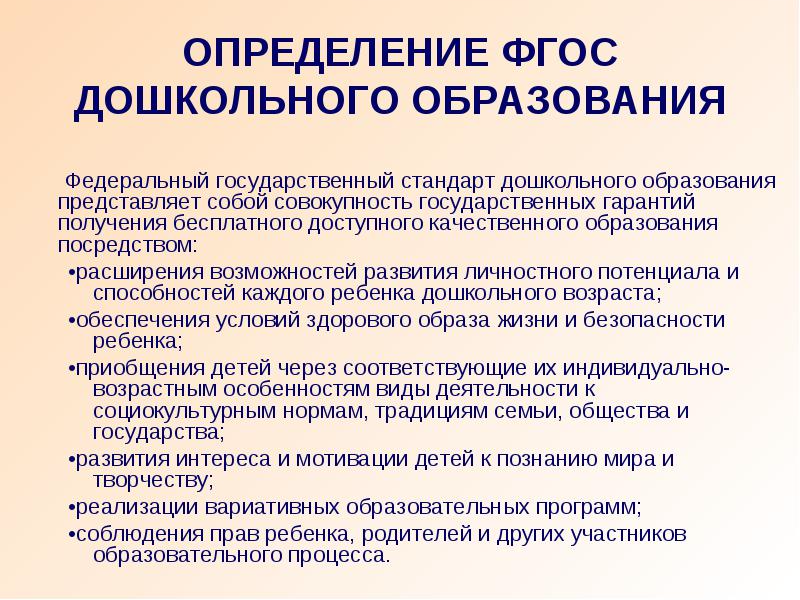                                                                  ЧТО ТАКОЕ СТАНДАРТ?Федеральный государственный образовательный стандарт (ФГОС)  понимается как совокупность групп требований:- к структуре основных образовательных программ      (содержательно- ресурсная группа требований);- к условиям реализации основных образовательных 	программ (ресурсная группа);- к результатам их освоения (системообразующая группа 	требований,  так как подходы к определению 				результата в свою очередь определяют и 					образовательные программы,  и условия образования).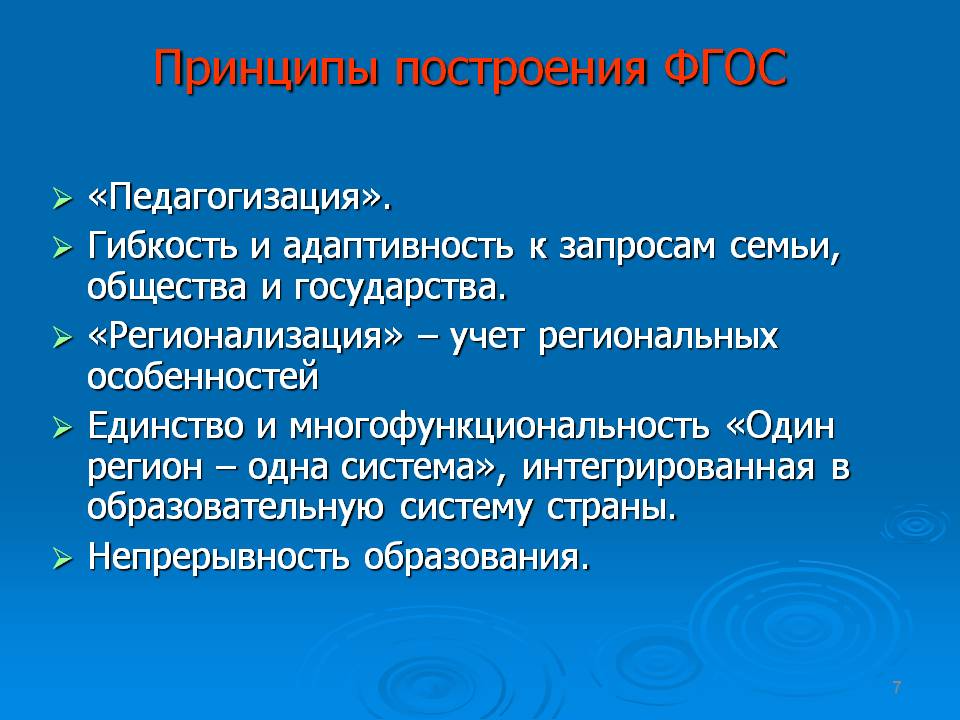 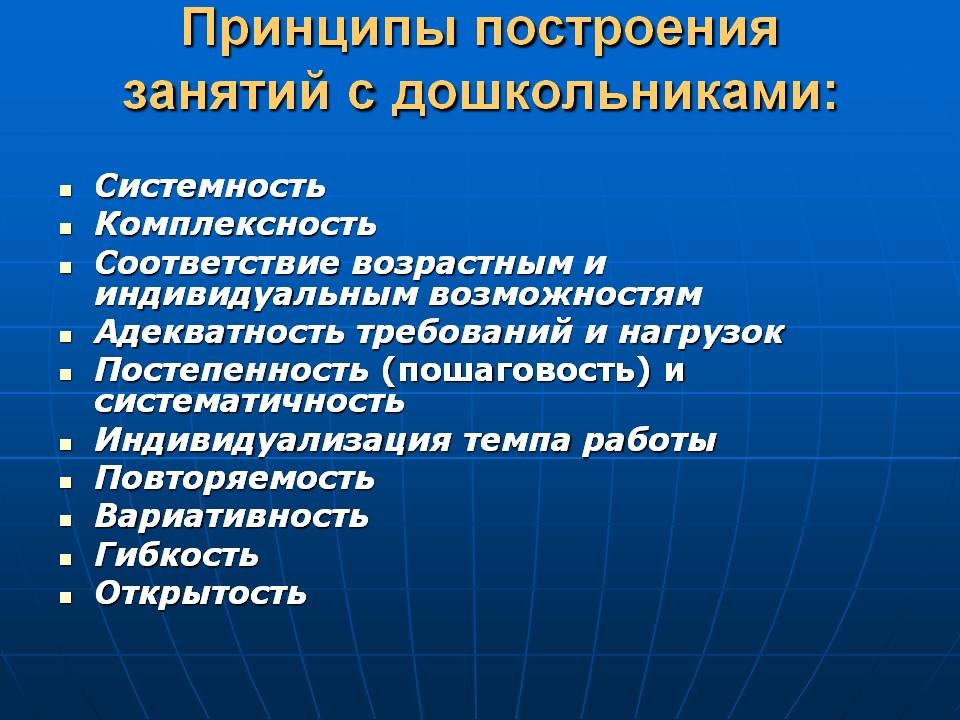 МЕТОДОЛОГИЧЕСКАЯ ОСНОВА ФГОС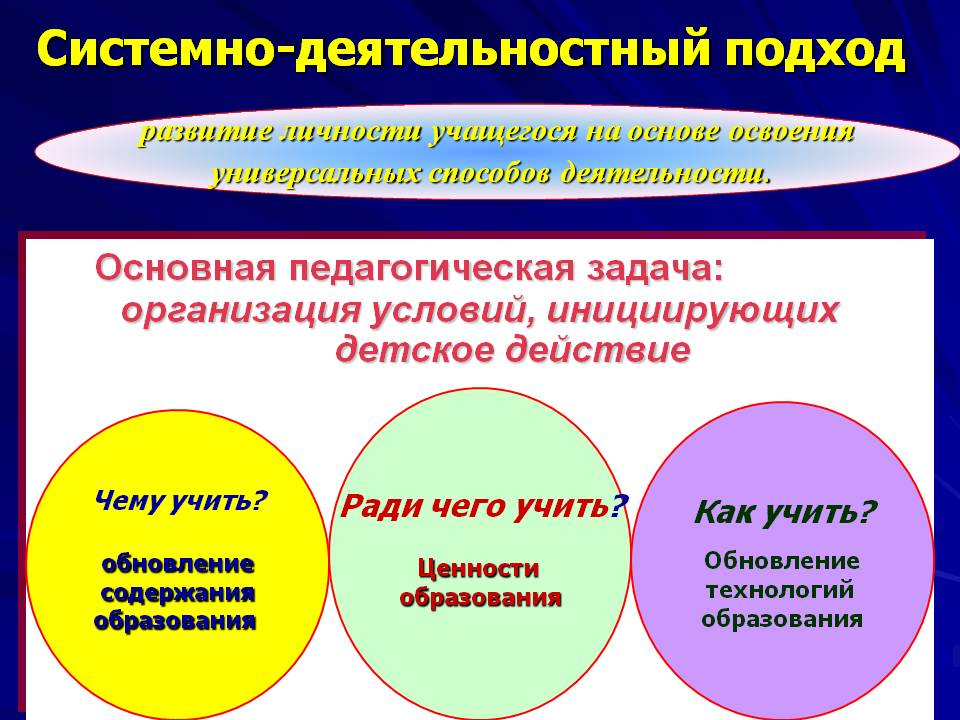 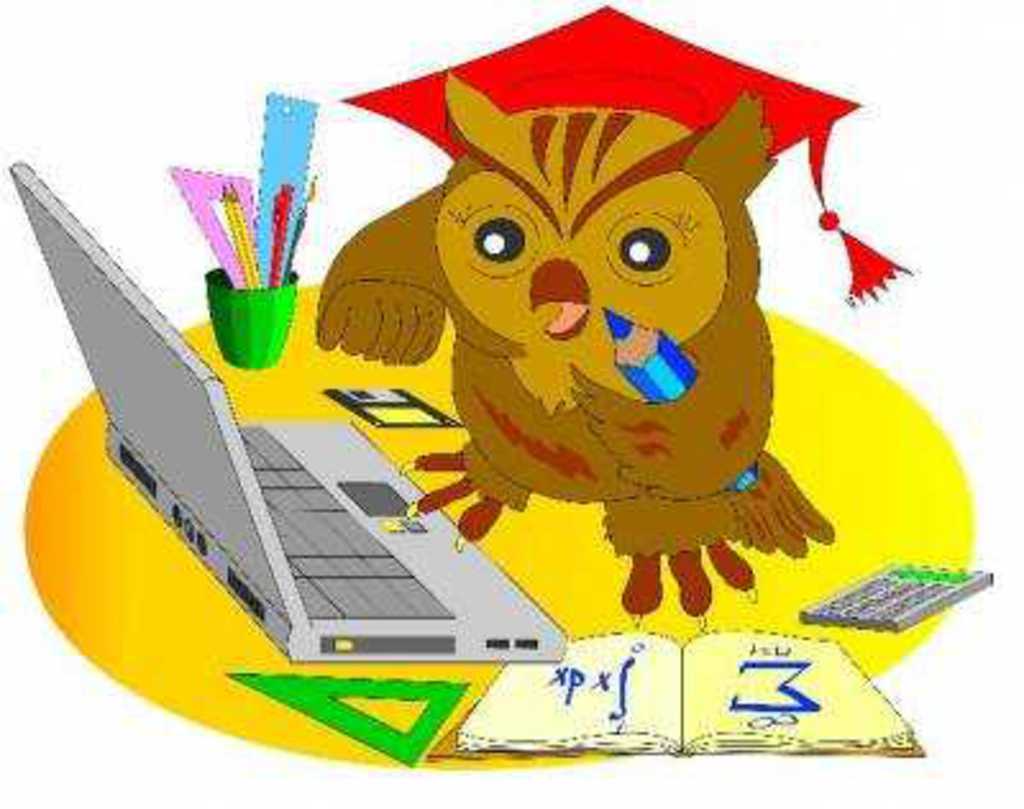 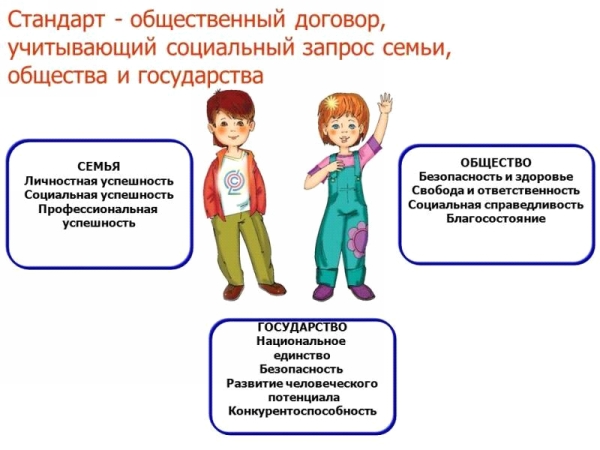 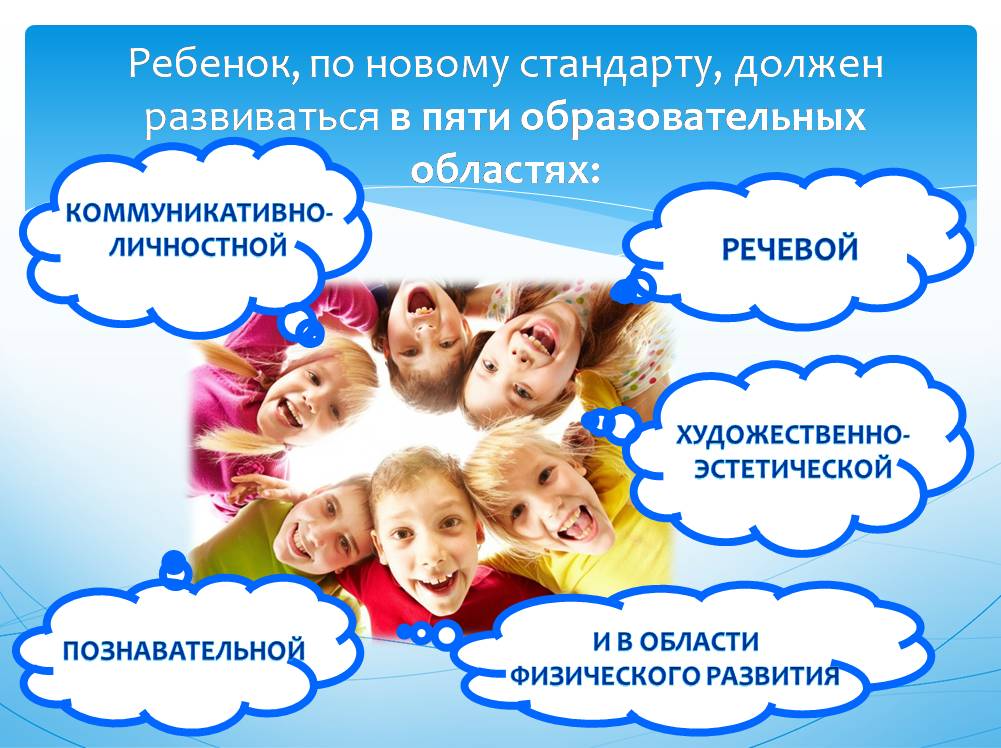 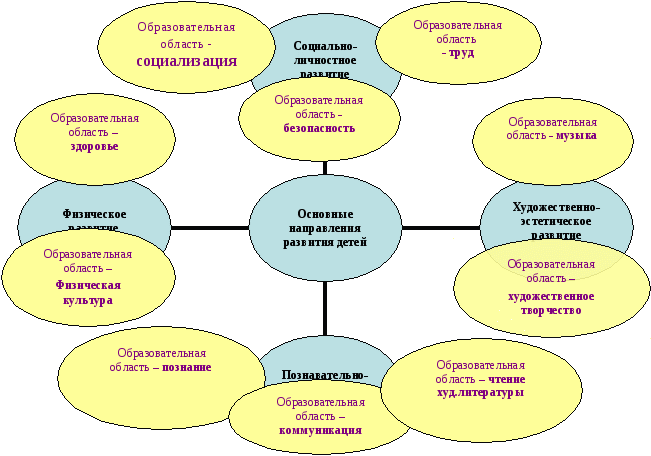 Решение задач развития детей в четырёх образовательных областях: коммуникативно-личностной, познавательно-речевой, художественно-эстетической и области физического развития – должно быть направлено на приобретение опыта в следующих  видах деятельности: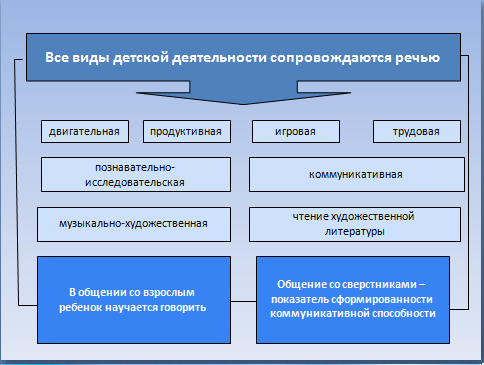      Образовательная программа формируется как программа психолого-педагогической   поддержки позитивной социализации и индивидуализации, развития личности детей дошкольного возраста и определяет комплекс основных характеристик дошкольного образования (объем, содержание и планируемые результаты в виде целевых ориентиров дошкольного образования).  Программа направлена на:создание условий развития ребенка, открывающих возможности для его позитивной социализации, его личностного развития, развития инициативы и творческих способностей на основе сотрудничества со взрослыми и сверстниками и соответствующим возрасту видам деятельности;на создание развивающей образовательной среды, которая представляет собой систему условий социализации и индивидуализации детей.Программа включает три основных раздела: целевой, содержательный и организационный, в каждом из которых отражается обязательная часть и часть, формируемая участниками образовательных отношений. Обе части являются взаимодополняющими и необходимыми с точки зрения реализации требований Стандарта.Обязательная часть Программы предполагает комплексность подхода, обеспечивая развитие детей во всех пяти взаимодополняющих образовательных областях .В части, формируемой участниками образовательных отношений, должны быть представлены выбранные и/или разработанные самостоятельно участниками образовательных отношений Программы, направленные на развитие детей в одной или нескольких образовательных областях, видах деятельности и/или культурных практиках (далее - парциальные образовательные программы), методики, формы организации образовательной работы. Объем обязательной части Программы рекомендуется не менее 60% от ее общего объема; части, формируемой участниками образовательных отношений, не более 40%. Целевой раздел включает в себя пояснительную записку и планируемые результаты освоения программы. Содержательный раздел представляет общее содержание Программы, обеспечивающее полноценное развитие личности детей. Организационный раздел должен содержать описание материально-технического обеспечения Программы.                  Требования к условиям реализации ООП  ДО  Представляют собой совокупность требований, обеспечивающих реализацию ООП ДО, направленных на достижение планируемых результатов дошкольного образования. Интегративным результатом реализации указанных требований является создание развивающей образовательной среды:·обеспечивающей духовно-нравственное развитие и воспитание детей;· высокое качество дошкольного образования, его доступность, открытость и привлекательность для детей и их родителей (законных представителей) и всего общества;·гарантирующей охрану и укрепление физического и психологического здоровья воспитанников;·комфортной по отношению к воспитанникам (в том числе с ограниченными возможностями здоровья) и педагогическим работникам.    	 Настоящие требования включают семь групп требований:1) требования к кадровому обеспечению;2) требования к материально-техническому обеспечению;3) требования к учебно-материальному обеспечению;4) требования к медико-социальному обеспечению;5) требования к информационно-методическому обеспечению;6) требования к психолого-педагогическому обеспечению;7) требования к финансовому обеспечению.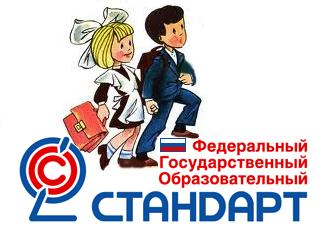 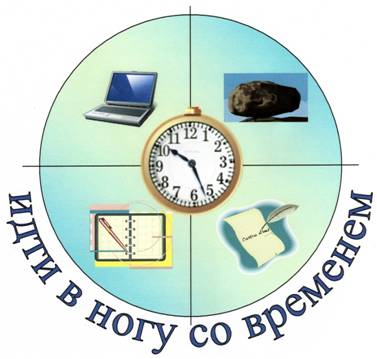   Целевые ориентиры - это  требования Стандарта к результатам освоения основной образовательной  программы дошкольного образования.                                      Целевые ориентиры  Включают в себя следующие характеристики: ·Инициативность и самостоятельность (ребёнок способен выбирать себе род занятий,     партнёров, умеет воплощать свои замыслы). ·Уверенность в своих силах, положительное отношение к себе и другим, внешнему миру (сопереживание, разрешение конфликтов). ·Умение подчиняться нормам и правилам, развитое воображение, творчество. ·Развитые творческие способности, развитая устная речь. ·Хорошо развитая крупная и мелкая моторика. ·Способность к волевым усилиям в разных видах деятельности. ·Любознательность, склонность к экспериментированию и наблюдениям, способность к принятию решений.Целевые ориентиры являются основанием преемственности дошкольного и  начального образования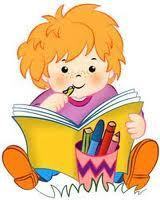 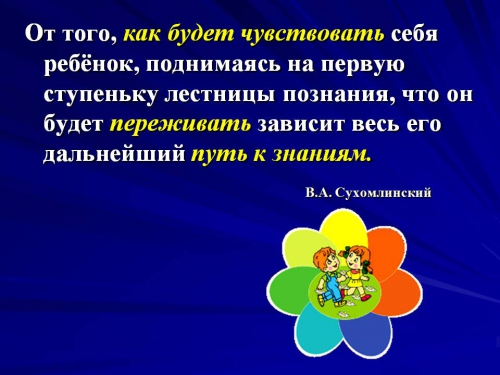 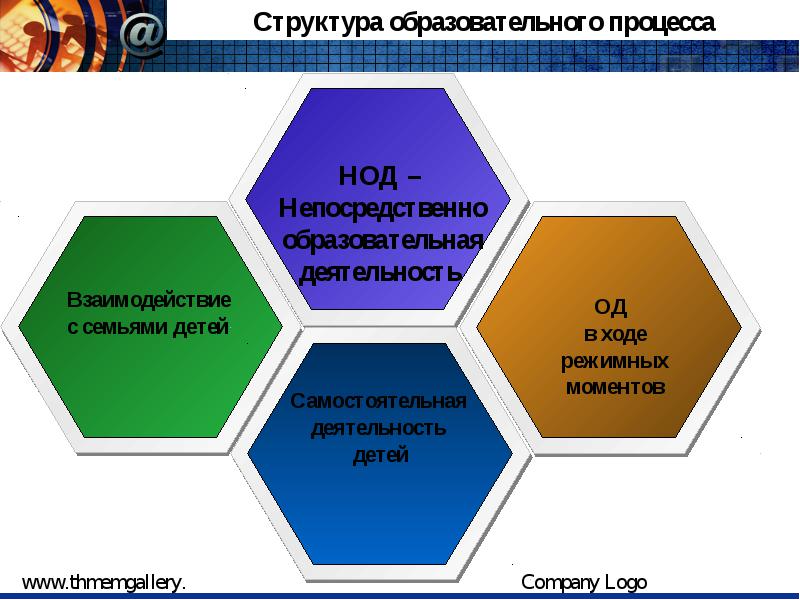 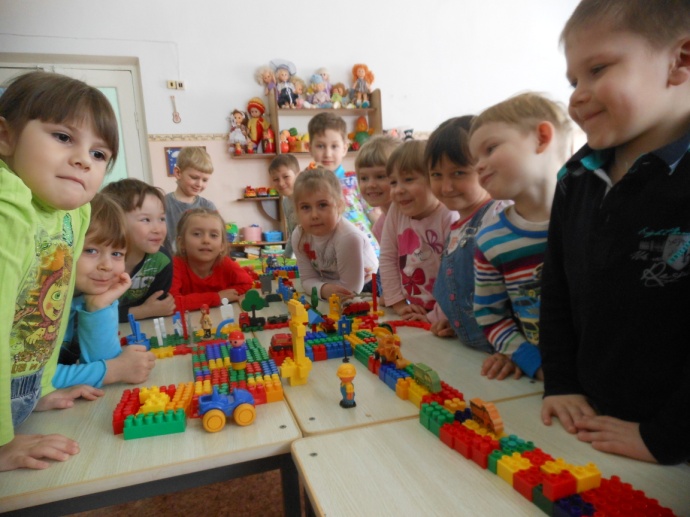 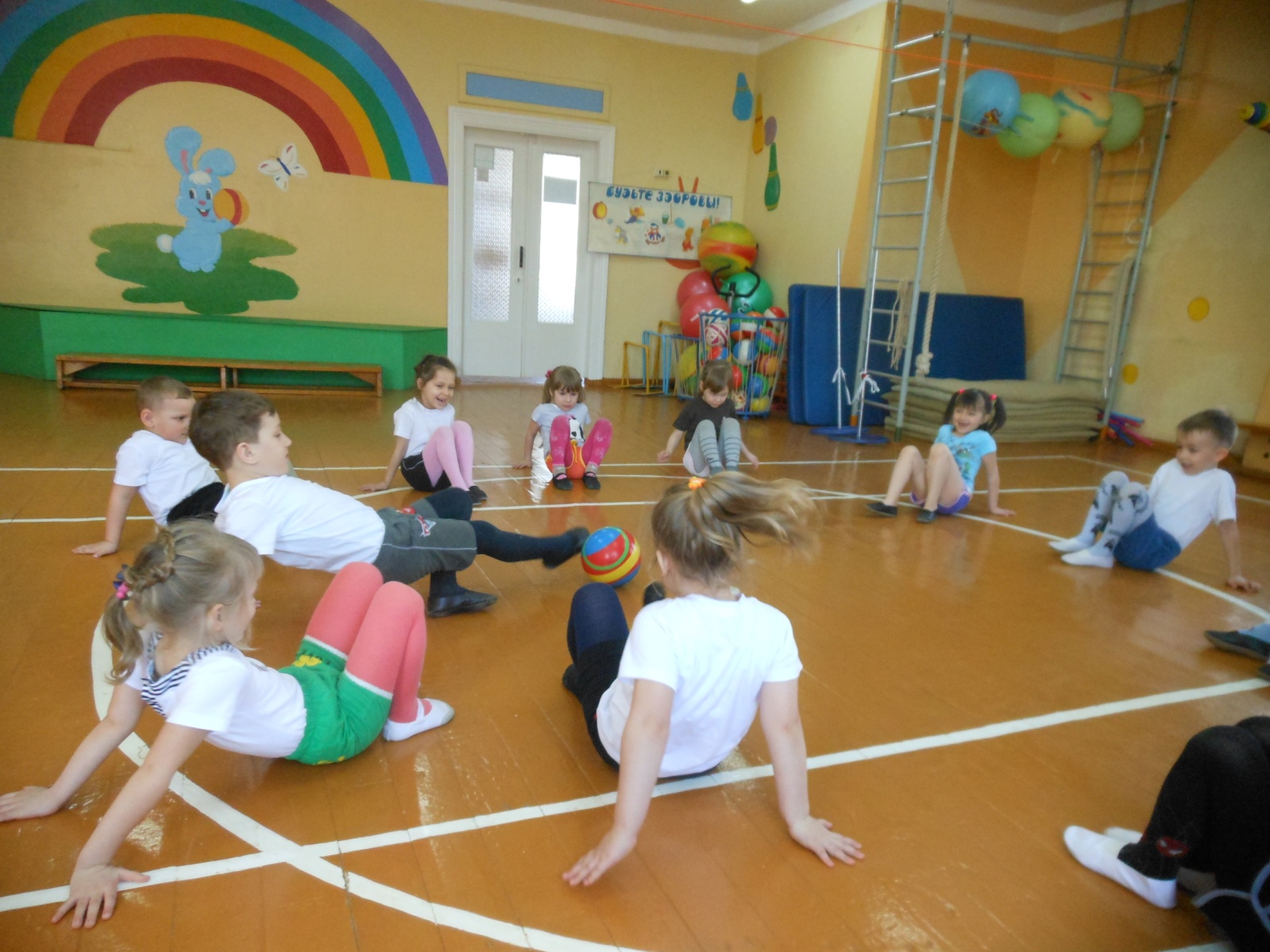 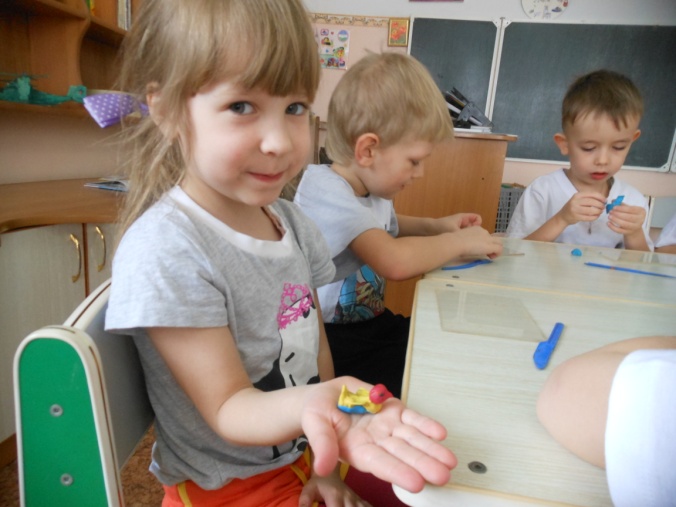 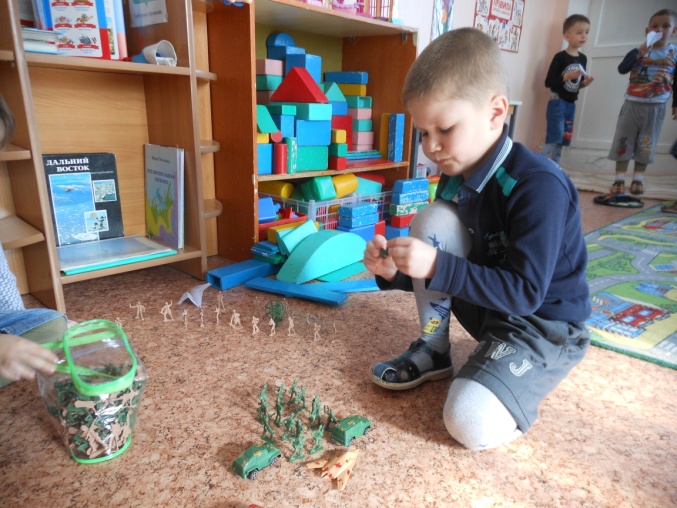 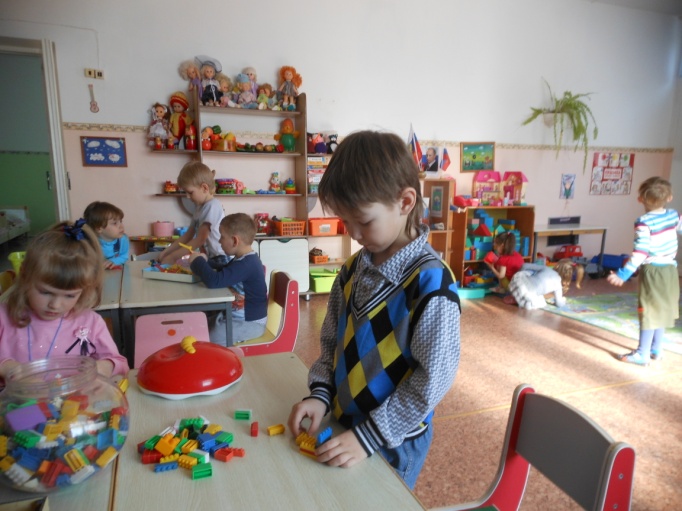 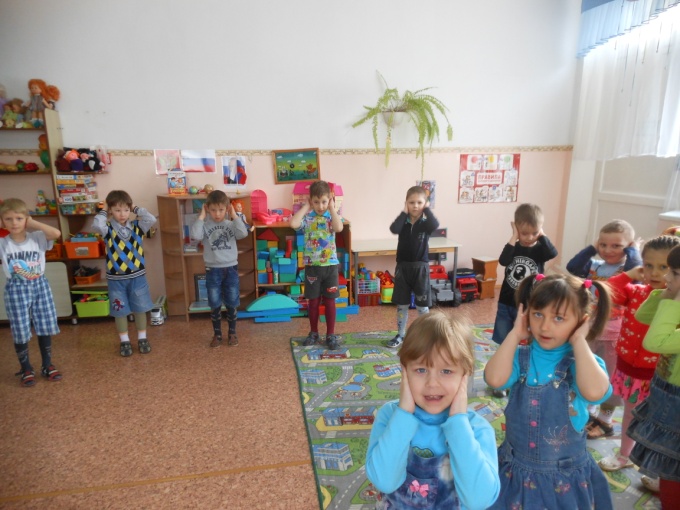 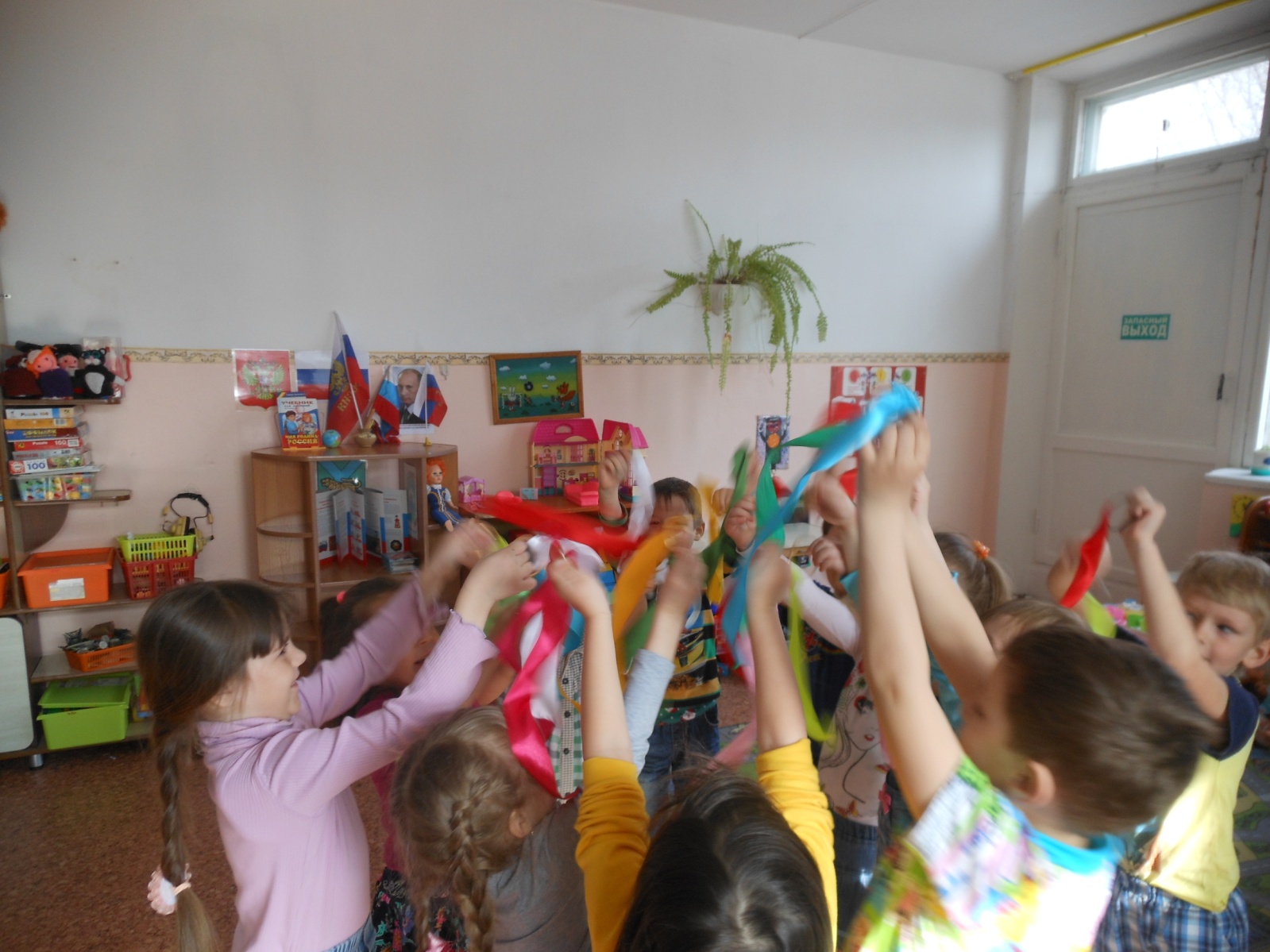 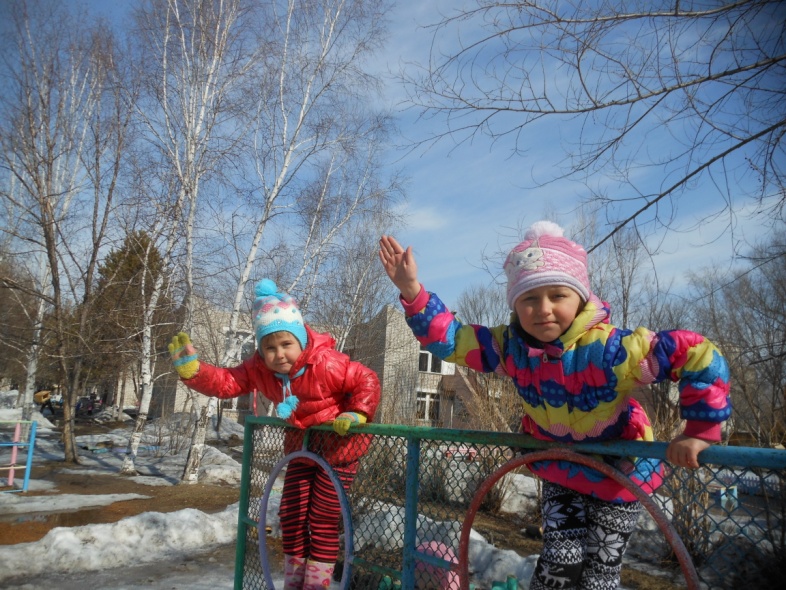 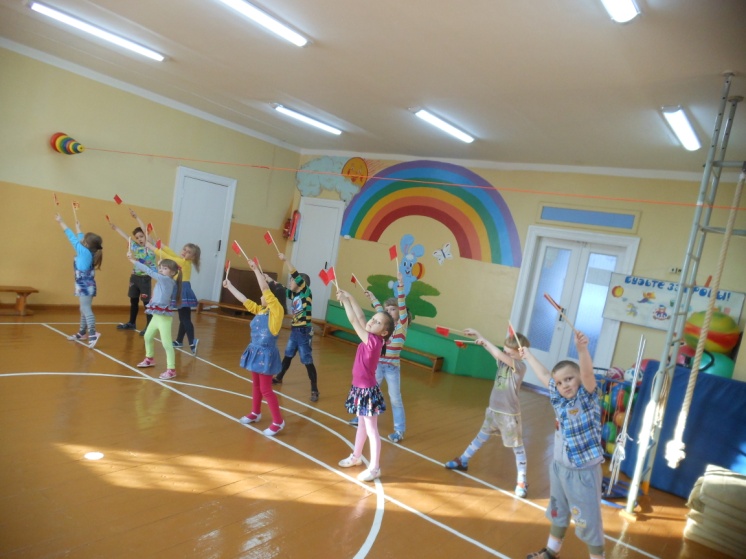 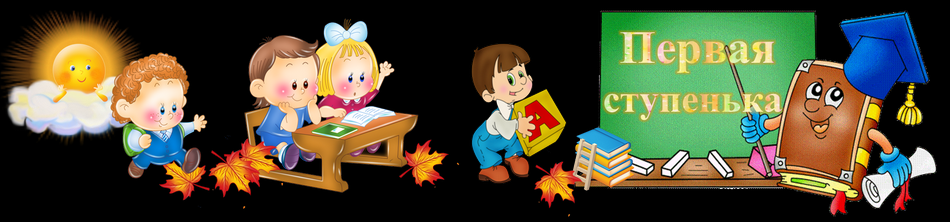                                                   Федеральный государственный  образовательный стандарт дошкольного образованияУважаемые родители!Федеральный государственный стандарт дошкольного образования разработан впервые в российской истории в соответствии с требованиями вступившего в силу 1 сентября 2013 года Федерального Закона «Об образовании в Российской Федерации».ФГОС ДО (Федеральный государственный образовательный стандарт дошкольного образования) утверждён  17 октября 2013г. Приказом  №1155 Министерства образования  и науки РФ.ФГОС дошкольного образования призван нормативно обеспечить государственные гарантии равенства возможностей для каждого ребенка в получении качественного дошкольного образования. В центре проекта стандарта находятся требования к условиям, в том числе психолого-педагогическим,кадровым, материально-техническим и финансовым.В отличие от других образовательных стандартов, стандарт дошкольного образования не предусматривает проведение аттестации детей при освоении ими образовательных программ, а требования к результатам представлены в виде целевых ориентиров: инициативность и самостоятельность ребенка, уверенность в своих силах, положительное отношение к себе и другим, активное взаимодействие со сверстниками и взрослыми, способность ребенка к фантазии, воображению, творчеству, любознательность, способность к волевым усилиям и принятию самостоятельных решений и др.